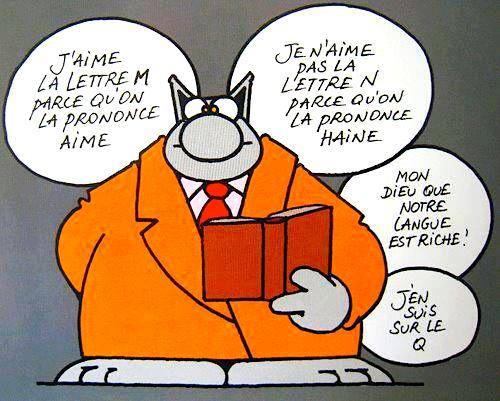 Pourquoi lave-t-on une injure etessuie-t-on un affront ? On passe souvent des nuits blanchesquand on a des idées noires. Pourquoi, lorsqu'on veut avoir de l'argent devant soi,faut-il en mettre de côté ? Pourquoi lave-t-on une injure etessuie-t-on un affront ? On passe souvent des nuits blanchesquand on a des idées noires. 